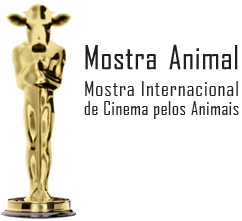 Application for submission for theMOSTRA INTERNACIONAL DE CINEMA PELOS ANIMAIS(International Film Festival for the Animals)By completing this application form and sending your film, you are agreeing with all the conditions of the MOSTRA ANIMAL DE CURITIBA Rules & Regulations.In order to participate in the Film Festival, it is necessary to fill out the application form below and forward two copies of your material to the address indicated in our official Regulation (Guidelines).Items with an asterisk (*) are required for submission.FILM INFORMATION* Original Title* Title in Portuguese* Year * Country, State and City* Length * Original Format * Director * Producer * Screenplay * Director of Photography * Film Editing * Synopsis* Has the film been screened at others festivals? Which one(s)?APPLICANT INFORMATION* Name * E-mail * Address * City / State / Country * Zip code * Phone/Fax number(s) Website General comments (space to write any additional information)(  ) * I have read and accepted all the terms of the application form for the “Mostra Internacional de Cinema pelos Animais” (International Film Festival for the Animals).* I authorize the Brazilian Vegetarian Society to pass the Film to non-profit, educational, community or university television channels, to be shown under the banner of the International Film Festival for the Animals, by partner organizations. This authorization may be revoked by the producer at any time after notice of 30 days. (   ) Yes                     (    ) No

* I authorize the organizers to make copies of the Film and commercialize them without lucrative intentions, being the amount collected reversed to the NGO Brazilian Vegetarian Society (SVB). This authorization may be revoked by the producer at any time after notice of 30 days.(  ) Yes         (   ) No     (   ) I do not authorize copies to be made, since the Film is commercialized by the Producer and can be purchased for resale through:_____________________________                                                                                                                           (inform website or e-mail)    * City and date* Signature of the responsible person for the film